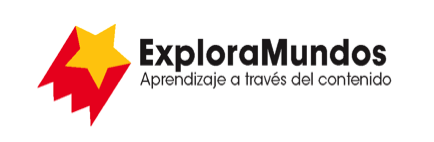 Niveles Q, R, S: Investigaciones
Tienes un mensajeParte 5: Presenta y comparteMira toda la información que reuniste durante tu investigación.¿Cuáles son las ideas más importantes sobre el tema?Escribe las ideas más importantes en una tabla.Cuando termines, asegúrate de guardar este archivo.¿Cómo ha influido la tecnología en los tipos de comunicación personal a lo largo del tiempo?¿Qué tipos de comunicación personal se mantuvieron iguales a lo largo del tiempo?¿Cuáles son las ventajas de los dispositivos de comunicación personal?¿Cuáles son las desventajas de los dispositivos de comunicación personal¿Cuáles son los aspectos positivos de usar Internet para la comunicación personal?¿Cuáles son los aspectos negativos de usar Internet para la comunicación personal?